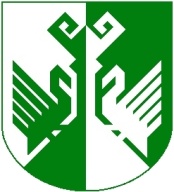 от 30 декабря 2021 г. № 622Об утверждении программы профилактики рисков причинения вреда (ущерба) охраняемым законом ценностям в сфере муниципального контроля за исполнением единой теплоснабжающей организацией обязательств по строительству, реконструкции и (или) модернизации объектов теплоснабжения на территории Сернурского муниципального района Республики Марий Эл на 2022 год В соответствии со статьей 23.14 Федерального закона от 27.07.2010 г. № 190-ФЗ «О теплоснабжении», Федеральным законом от 06.10.2003 г.           № 131-ФЗ «Об общих принципах организации местного самоуправления              в Российской Федерации», Федеральным законом от 31.07.2020 № 248-Ф «О государственном контроле (надзоре) и муниципальном контроле                              в Российской Федерации», постановлением Правительства Российской Федерации от 25.06.2021 № 990 «Об утверждении Правил разработки                      и утверждения контрольными (надзорными) органами программы профилактики рисков причинения вреда (ущерба) охраняемым законом ценностям», на основании решения Собрания депутатов Сернурского муниципального района №227 от 30 сентября 2021 года «Об утверждении Положения о муниципальном контроле за исполнением единой теплоснабжающей организацией обязательств по строительству, реконструкции и (или) модернизации объектов теплоснабжения                         на территории Сернурского муниципального района Республики Марий Эл» (в редакции от 27.12.2021 №260), администрация Сернурского муниципального района п о с т а н о в л я е т:1. Утвердить прилагаемую Программу профилактики рисков причинения вреда, охраняемым законом ценностям в сфере муниципального контроля за исполнением единой теплоснабжающей организацией обязательств по строительству, реконструкции и (или) модернизации объектов теплоснабжения на территории Сернурского муниципального района Республики Марий Эл на 2022 год (далее - Программа профилактики нарушений).2. Разместить настоящее постановление на странице администрации Сернурского муниципального района Республики Марий Эл                                  в информационно-телекоммуникационной сети «Интернет» официального интернет портала Республики Марий Эл http://mari-el.gov.ru/sernur.3. Контроль за исполнением настоящего постановления оставляю за собой.4. Настоящее постановление вступает в силу с 01 января 2022 года.УТВЕРЖДЕНАпостановлением администрации Сернурского муниципального районаРеспублики Марий Элот 30 декабря 2021 г. № 622Программа профилактики рисков причинения вреда (ущерба) охраняемым законом ценностям в сфере муниципального контроля за исполнением единой теплоснабжающей организацией обязательств по строительству, реконструкции и (или) модернизации объектов теплоснабжения на территории Сернурского муниципального района  Республики Марий Эл на 2022 годПрограмма профилактики рисков причинения вреда (ущерба) охраняемым законом ценностям в сфере муниципального контроля за исполнением единой теплоснабжающей организацией обязательств по строительству, реконструкции и (или) модернизации объектов теплоснабжения на территории Сернурского муниципального района на 2022 год (далее – Программа) устанавливает порядок проведения профилактических мероприятий, направленных на предупреждение нарушений обязательных требований и (или) причинения вреда (ущерба) охраняемым законом ценностям, соблюдение которых оценивается при осуществлении муниципального контроля за исполнением единой теплоснабжающей организацией обязательств по строительству, реконструкции и (или) модернизации объектов теплоснабжения на территории Сернурского муниципального района Республики Марий Эл. I. Анализ текущего состояния осуществления вида контроля, описание текущего уровня развития профилактической деятельности контрольного (надзорного) органа, характеристика проблем, на решение которых направлена Программа профилактикиНастоящая Программа разработана в соответствии со статьей 44 Федерального закона от 31.07.2020 № 248-ФЗ «О государственном контроле (надзоре) и муниципальном контроле в Российской Федерации», постановлением Правительства Российской Федерации от 25.06.2021 № 990 «Об утверждении Правил разработки и утверждения контрольными (надзорными) органами программы профилактики рисков причинения вреда (ущерба) охраняемым законом ценностям», решением Собрания депутатов  Сернурского района Республики Марий Эл «Об утверждении Положения о муниципальном контроле за исполнением единой теплоснабжающей организацией обязательств по строительству, реконструкции и (или) модернизации объектов теплоснабжения на территории Сернурского муниципального района Республики Марий Эл» и предусматривает комплекс мероприятий по профилактике рисков причинения вреда (ущерба) охраняемым законом ценностям при осуществлении муниципального контроля за исполнением единой теплоснабжающей организацией обязательств по строительству, реконструкции и (или) модернизации объектов теплоснабжения №227 от 30 сентября 2021 года (в редакции от 27.12.2021 г. №260). ПАСПОРТВ соответствии с Положением органом, уполномоченным на осуществление муниципального контроля на территории Сернурского муниципального района Республики Марий Эл, является администрация Сернурского муниципального района Республики Марий Эл, от имени которой действует Отдел ГОЧС, архитектуры и экологической безопасности администрации Сернурского муниципального района Республики Марий Эл (далее - уполномоченный орган).Информационно-аналитическое обеспечение реализации программы осуществляется с использованием страницы администрации Сернурского муниципального района - http://mari-el.gov.ru/sernur/Pages/main.aspx официального интернет портала Республики Марий Эл в информационно-телекоммуникационной сети «Интернет».Предметом муниципального контроля за исполнением единой теплоснабжающей организацией обязательств по строительству, реконструкции и (или) модернизации объектов теплоснабжения является соблюдение единой теплоснабжающей организацией в процессе реализации мероприятий по строительству, реконструкции и (или) модернизации объектов теплоснабжения в Сернурском муниципальном районе Республики Марий Эл, необходимых для развития, обеспечения надежности и энергетической эффективности системы теплоснабжения и определенных для нее в схеме теплоснабжения, требований Федерального закона от 27.07.2010 № 190-ФЗ «О теплоснабжении» и принятых в соответствии с ним иных нормативных правовых актов, в том числе соответствие таких реализуемых мероприятий схеме теплоснабжения. Объектами муниципального контроля являются объекты теплоснабжения. II. Цели и задачи реализации Программы профилактики рисков причинения вреда1. Целями реализации Программы являются: - стимулирование добросовестного соблюдения обязательных требований всеми контролируемыми лицами; - устранение условий, причин и факторов, способных привести к нарушениям обязательных требований и (или) причинению вреда (ущерба) охраняемым законом ценностям; - создание условий для доведения обязательных требований до контролируемых лиц, повышение информированности о способах их соблюдения. 2. Проведение профилактических мероприятий Программы профилактики направлено на решение следующих задач: - укрепление системы профилактики нарушений обязательных требований путем активизации профилактической деятельности; - оценка возможной угрозы причинения, либо причинения вреда (ущерба) жизни, здоровью граждан, выработка и реализация профилактических мер, способствующих ее снижению; - выявление факторов угрозы причинения, либо причинения вреда (ущерба) жизни, здоровью граждан, причин и условий, способствующих 5 нарушению обязательных требований, определение способов устранения или снижения угрозы; - формирование единого понимания обязательных требований у всех участников контрольно-надзорной деятельности; - повышение уровня правовой грамотности контролируемых лиц, в том числе путем обеспечения доступности информации об обязательных требованиях и необходимых мерах по их исполнению. III. Перечень профилактических мероприятий, сроки (периодичность) их проведенияПрофилактические мероприятия обязательных требований на 2022 год проводятся по средствам: IV. Показатели результативности и эффективности программы профилактики рисков причинения вреда________________ШЕРНУРМУНИЦИПАЛЬНЫЙ  РАЙОНЫНАДМИНИСТРАЦИЙЖЕАДМИНИСТРАЦИЯ СЕРНУРСКОГО МУНИЦИПАЛЬНОГО РАЙОНАПУНЧАЛПОСТАНОВЛЕНИЕГлава администрацииСернурского муниципального районаА. КугергинНаименование программы Программа профилактики рисков причинения вреда (ущерба) охраняемым законом ценностям в сфере муниципального контроля за исполнением единой теплоснабжающей организацией обязательств по строительству, реконструкции и (или) модернизации объектов теплоснабжения на территории Сернурского муниципального района  на 2022 годПравовые основания разработки программы Федеральный закон от 31.07.2020 №248-ФЗ «О государственном контроле (надзоре) и муниципальном контроле в Российской Федерации» (далее – Федеральный закон №248-ФЗ);Постановление Правительства РФ от 25.06.2021 № 990 «Об утверждении Правил разработки и утверждения контрольными (надзорными) органами программы профилактики рисков причинения вреда (ущерба) охраняемым законом ценностям».Разработчик программы администрация Сернурского муниципального района Республики Марий Эл Сроки и этапы реализации программы 2022 годОжидаемые конечные результаты реализации программы Устранение условий, причин и факторов, способных привести к нарушениям обязательных требований и (или) причинению вреда (ущерба) охраняемым законом ценностям№п/пНаименование мероприятияСроки проведенияОтветственные за мероприятие1ИнформированиеПо мере выхода новых нормативных правовых актов или внесения изменений в действующие нормативные правовые акты (информирование осуществляется посредством размещения сведений, предусмотренных частью 3 статьи 46 Федерального закона № 248-ФЗ, на странице  администрации Сернурского муниципального района Республики Марий Эл                                  в информационно-телекоммуникационной сети «Интернет» официального интернет портала Республики Марий Эл http://mari-el.gov.ru/sernur, в средствах массовой информации, в иных формах)Отдел ГОЧС, архитектуры и экологической безопасности2КонсультированиеПо мере поступления обращения контролируемого лица или его представителя(консультирование может осуществляться по телефону, посредством видео-, конференц-связи, на личном приеме, либо в ходе проведения профилактических и контрольных мероприятий)Отдел ГОЧС, архитектуры и экологической безопасности№п/пНаименование показателяВеличина11.Полнота информации, размещенной на официальном сайте контрольного органа в сети «Интернет» в соответствии с частью 3 статьи 46 Федерального закона от 31 июля 2021 г. № 248-ФЗ «О государственном контроле (надзоре) и муниципальном контроле в Российской Федерации»100%2.Доля лиц, удовлетворённых консультированием в общем количестве лиц, обратившихся за консультированием100%